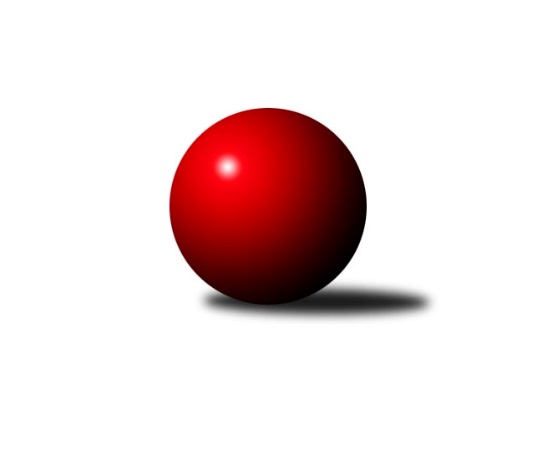 Č.14Ročník 2015/2016	10.12.2015Nejlepšího výkonu v tomto kole: 1604 dosáhlo družstvo: TJ Nový Jičín ˝A˝Meziokresní přebor - Nový Jičín, Přerov, Vsetín 2015/2016Výsledky 14. kolaSouhrnný přehled výsledků:TJ Nový Jičín˝B˝	- Kelč˝B˝	5:1	1528:1432	6.0:2.0	9.12.TJ Nový Jičín ˝A˝	- TJ Nový Jičín˝C˝	4.5:1.5	1604:1570	6.0:2.0	10.12.TJ Spartak Bílovec˝B˝	- TJ Frenštát p.R. ˝B˝	4:2	1558:1530	5.0:3.0	10.12.Tabulka družstev:	1.	TJ Nový Jičín ˝A˝	12	12	0	0	59.5 : 12.5 	71.5 : 24.5 	 1638	24	2.	TJ Odry ˝B˝	12	8	1	3	45.0 : 27.0 	55.0 : 41.0 	 1595	17	3.	TJ Spartak Bílovec˝B˝	12	8	0	4	44.0 : 28.0 	51.5 : 44.5 	 1559	16	4.	Kelč˝B˝	12	5	0	7	29.0 : 43.0 	41.5 : 54.5 	 1517	10	5.	TJ Nový Jičín˝C˝	12	3	1	8	29.5 : 42.5 	40.5 : 55.5 	 1493	7	6.	TJ Frenštát p.R. ˝B˝	12	3	0	9	29.0 : 43.0 	45.0 : 51.0 	 1479	6	7.	TJ Nový Jičín˝B˝	12	2	0	10	16.0 : 56.0 	31.0 : 65.0 	 1439	4Podrobné výsledky kola:	 TJ Nový Jičín˝B˝	1528	5:1	1432	Kelč˝B˝	Jaroslav Riedel	 	 186 	 180 		366 	 2:0 	 339 	 	163 	 176		Martin Jarábek	Petr Tichánek	 	 181 	 204 		385 	 2:0 	 320 	 	162 	 158		Zdeněk Sedlář	Martin D’Agnolo	 	 207 	 186 		393 	 1:1 	 399 	 	201 	 198		Marie Pavelková	Ján Pelikán	 	 178 	 206 		384 	 1:1 	 374 	 	183 	 191		Josef Chvatíkrozhodčí: Nejlepší výkon utkání: 399 - Marie Pavelková	 TJ Nový Jičín ˝A˝	1604	4.5:1.5	1570	TJ Nový Jičín˝C˝	Radek Chovanec	 	 180 	 202 		382 	 1:1 	 421 	 	224 	 197		Jana Hrňová	Pavel Madecký	 	 219 	 202 		421 	 2:0 	 369 	 	186 	 183		Šárka Pavlištíková	Libor Jurečka	 	 207 	 198 		405 	 2:0 	 384 	 	198 	 186		Eva Telčerová	Jan Pospěch	 	 209 	 187 		396 	 1:1 	 396 	 	200 	 196		Iva Volnározhodčí: Nejlepšího výkonu v tomto utkání: 421 kuželek dosáhli: Jana Hrňová, Pavel Madecký	 TJ Spartak Bílovec˝B˝	1558	4:2	1530	TJ Frenštát p.R. ˝B˝	Emil Rubač	 	 204 	 214 		418 	 2:0 	 374 	 	187 	 187		Pavel Hedviček	Michal Kudela	 	 180 	 206 		386 	 2:0 	 327 	 	170 	 157		Martin Vavroš	Rostislav Klazar	 	 197 	 191 		388 	 0:2 	 419 	 	213 	 206		Miroslav Makový	Přemysl Horák	 	 155 	 211 		366 	 1:1 	 410 	 	209 	 201		Tomáš Binekrozhodčí: Nejlepší výkon utkání: 419 - Miroslav MakovýPořadí jednotlivců:	jméno hráče	družstvo	celkem	plné	dorážka	chyby	poměr kuž.	Maximum	1.	Jan Pospěch 	TJ Nový Jičín ˝A˝	433.00	298.8	134.2	4.2	5/5	(459)	2.	Radek Škarka 	TJ Nový Jičín ˝A˝	417.45	291.2	126.3	4.9	5/5	(444)	3.	Miroslav Makový 	TJ Frenštát p.R. ˝B˝	416.72	288.1	128.6	6.2	5/5	(429)	4.	Jiří Madecký 	TJ Nový Jičín ˝A˝	403.88	278.5	125.3	7.2	4/5	(454)	5.	Marie Pavelková 	Kelč˝B˝	401.58	284.1	117.5	9.3	4/5	(437)	6.	Rostislav Klazar 	TJ Spartak Bílovec˝B˝	401.55	282.2	119.4	7.4	5/5	(446)	7.	Libor Jurečka 	TJ Nový Jičín ˝A˝	401.25	287.6	113.7	7.8	4/5	(414)	8.	Věra Ovšáková 	TJ Odry ˝B˝	397.27	275.1	122.1	8.1	5/5	(426)	9.	Tomáš Binek 	TJ Frenštát p.R. ˝B˝	392.50	271.7	120.8	9.5	5/5	(446)	10.	Daniel Ševčík  st.	TJ Odry ˝B˝	392.13	265.5	126.6	6.3	4/5	(420)	11.	Iva Volná 	TJ Nový Jičín˝C˝	390.53	273.0	117.6	9.2	5/5	(448)	12.	Michal Kudela 	TJ Spartak Bílovec˝B˝	389.83	277.5	112.4	9.1	5/5	(419)	13.	Ján Pelikán 	TJ Nový Jičín˝B˝	388.18	268.3	119.9	10.2	5/5	(420)	14.	Jaroslav Černý 	TJ Spartak Bílovec˝B˝	386.69	277.9	108.8	9.1	4/5	(421)	15.	Eva Telčerová 	TJ Nový Jičín˝C˝	380.96	262.6	118.3	7.8	4/5	(417)	16.	Lucie Kučáková 	TJ Odry ˝B˝	380.06	272.5	107.6	10.6	4/5	(430)	17.	Martin D’Agnolo 	TJ Nový Jičín˝B˝	371.40	262.9	108.5	9.5	5/5	(408)	18.	Martin Jarábek 	Kelč˝B˝	369.93	267.4	102.5	11.9	5/5	(398)	19.	Šárka Pavlištíková 	TJ Nový Jičín˝C˝	363.64	267.8	95.8	13.8	5/5	(394)	20.	Lenka Žurková 	TJ Nový Jičín˝C˝	363.00	261.5	101.5	14.3	4/5	(395)	21.	Pavel Hedviček 	TJ Frenštát p.R. ˝B˝	344.97	261.3	83.7	17.7	5/5	(375)	22.	Petr Tichánek 	TJ Nový Jičín˝B˝	342.85	245.7	97.2	12.6	4/5	(394)	23.	Martin Vavroš 	TJ Frenštát p.R. ˝B˝	342.37	253.0	89.4	15.3	5/5	(422)	24.	Jiří Hradil 	TJ Nový Jičín˝B˝	337.00	240.9	96.1	12.8	4/5	(365)	25.	Zdeněk Sedlář 	Kelč˝B˝	328.69	244.3	84.4	16.5	4/5	(367)		Daniel Malina 	TJ Odry ˝B˝	423.50	293.3	130.2	5.8	3/5	(462)		Emil Rubač 	TJ Spartak Bílovec˝B˝	412.38	279.5	132.9	4.4	2/5	(435)		Jan Mlčák 	Kelč˝B˝	411.80	288.5	123.3	6.1	3/5	(440)		Jana Hrňová 	TJ Nový Jičín˝C˝	403.36	281.6	121.7	5.5	2/5	(449)		Ondřej Gajdičiar 	TJ Odry ˝B˝	401.67	277.6	124.1	6.3	3/5	(427)		Jan Frydrych 	TJ Odry ˝B˝	396.00	279.7	116.3	7.0	3/5	(401)		Radek Chovanec 	TJ Nový Jičín ˝A˝	395.71	272.9	122.9	9.1	1/5	(420)		Ota Beňo 	TJ Spartak Bílovec˝B˝	394.33	280.8	113.5	6.2	3/5	(414)		Rudolf Chuděj 	TJ Odry ˝B˝	390.50	271.5	119.0	8.5	1/5	(394)		Tomáš Richtar 	Kelč˝B˝	388.67	275.3	113.3	9.3	3/5	(411)		Jiří Brož 	TJ Odry ˝B˝	388.00	283.0	105.0	8.5	1/5	(402)		Josef Chvatík 	Kelč˝B˝	384.17	278.7	105.5	11.5	3/5	(395)		Iveta Babincová 	TJ Odry ˝B˝	383.50	276.3	107.3	11.5	2/5	(402)		Miloš Šrot 	TJ Spartak Bílovec˝B˝	382.67	273.0	109.7	8.3	3/5	(384)		Pavel Madecký 	TJ Nový Jičín ˝A˝	382.38	270.4	112.0	9.0	2/5	(421)		Jiří Janošek 	Kelč˝B˝	382.33	272.7	109.7	9.0	1/5	(408)		Přemysl Horák 	TJ Spartak Bílovec˝B˝	366.00	261.0	105.0	15.0	1/5	(366)		Jan Schwarzer 	TJ Nový Jičín ˝A˝	360.50	278.5	82.0	14.5	1/5	(361)		Tomáš Polášek 	TJ Nový Jičín˝B˝	360.25	259.3	101.0	11.5	1/5	(366)		Jaroslav Riedel 	TJ Nový Jičín˝B˝	358.58	268.2	90.4	12.2	2/5	(422)		Zdeněk Zouna 	TJ Frenštát p.R. ˝B˝	343.00	262.0	81.0	21.0	1/5	(343)		Jiří Plešek 	TJ Nový Jičín˝B˝	341.00	245.0	96.0	10.0	1/5	(341)		Jana Hájková 	TJ Nový Jičín˝C˝	328.00	237.3	90.8	14.0	2/5	(354)		Milan Grejcar 	TJ Frenštát p.R. ˝B˝	302.50	237.5	65.0	23.0	2/5	(314)Sportovně technické informace:Starty náhradníků:registrační číslo	jméno a příjmení 	datum startu 	družstvo	číslo startu
Hráči dopsaní na soupisku:registrační číslo	jméno a příjmení 	datum startu 	družstvo	Program dalšího kola:14.1.2016	čt	16:30	TJ Nový Jičín ˝A˝ - TJ Frenštát p.R. ˝B˝	14.1.2016	čt	16:30	TJ Spartak Bílovec˝B˝ - Kelč˝B˝	14.1.2016	čt	16:30	Kelč˝B˝ - TJ Nový Jičín˝C˝ (předehrávka z 18. kola)	15.1.2016	pá	16:30	TJ Odry ˝B˝ - TJ Nový Jičín˝C˝	Nejlepší šestka kola - absolutněNejlepší šestka kola - absolutněNejlepší šestka kola - absolutněNejlepší šestka kola - absolutněNejlepší šestka kola - dle průměru kuželenNejlepší šestka kola - dle průměru kuželenNejlepší šestka kola - dle průměru kuželenNejlepší šestka kola - dle průměru kuželenNejlepší šestka kola - dle průměru kuželenPočetJménoNázev týmuVýkonPočetJménoNázev týmuPrůměr (%)Výkon1xPavel MadeckýNový Jičín A4211xPavel MadeckýNový Jičín A107.574216xJana HrňováNový Jičín˝C˝4216xJana HrňováNový Jičín˝C˝107.574217xMiroslav MakovýFrenštát B4197xMiroslav MakovýFrenštát B107.034194xEmil RubačBílovec B4184xEmil RubačBílovec B106.774184xTomáš BinekFrenštát B4105xTomáš BinekFrenštát B104.734103xLibor JurečkaNový Jičín A4051xLibor JurečkaNový Jičín A103.48405